АДМИНИСТРАЦИЯ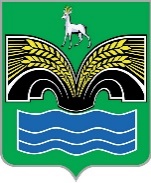 СЕЛЬСКОГО ПОСЕЛЕНИЯ КОММУНАРСКИЙМУНИЦИПАЛЬНОГО РАЙОНА КРАСНОЯРСКИЙСАМАРСКОЙ ОБЛАСТИПОСТАНОВЛЕНИЕот 26 марта 2024 года № 65Отчет по реализации муниципальных программ за 2023 год в сельском поселении Коммунарский муниципального района Красноярский Самарской области      В соответствии с Федеральным законом от 26.04.2007 № 63-ФЗ "О внесении изменений в Бюджетный кодекс Российской Федерации в части регулирования бюджетного процесса и приведении в соответствие с бюджетным законодательством Российской Федерации отдельных законодательных актов Российской Федерации", Федеральным законом от 06.10.2003 № 131-ФЗ "Об общих принципах организации местного самоуправления в Российской Федерации", Уставом сельского поселения  Коммунарский муниципального района  Красноярский, администрация  сельского поселения Коммунарский муниципального района Красноярский ПОСТАНОВЛЯЕТ:Утвердить отчет об исполнении   муниципальной программы «Модернизация и развитие автомобильных дорог общего пользования местного значения в сельском поселении Коммунарский муниципального района Красноярский Самарской области на 2023-2025 годы» за 2023 год согласно приложению   1. Утвердить отчет об исполнении муниципальной программы «По противодействию экстремизму и профилактике терроризма на территории сельского поселения Коммунарский муниципального района Красноярский Самарской области на 2022-2025 годы» за 2023 год согласно приложению 2.Утвердить отчет об исполнении муниципальной программы «Энергосбережение и повышение энергетической эффективности на территории сельского поселения Коммунарский муниципального района Красноярский Самарской области на 2021 год и период до 2026 года» за 2023 год согласно приложению 3.Утвердить отчет об исполнении муниципальной программы «Комплексное развитие сельских территорий сельского поселения Коммунарский муниципального района Красноярский Самарской области на 2022 - 2025 годы» за 2023 год согласно приложению 3.Опубликовать настоящее постановление в газете «Красноярский вестник» и разместить на официальном сайте муниципального района Красноярский в сети Интернет.Настоящее распоряжение вступает в силу со дня подписания.Глава сельского поселения Коммунарский муниципального района КрасноярскийСамарской области                                                                      В. А.Мусюков                                                                                                          ПРИЛОЖЕНИЕ № 1                                                                                      к постановлению  администрации                                                                                     сельского поселения Коммунарский                                                                                   муниципального района   Красноярский                                                                                Самарской области                                                                                       от 26 марта 2024 года № 65Отчетоб исполнении муниципальной программы «Модернизация и развитие автомобильных дорог общего пользования местного значения в сельском поселении Коммунарский муниципального района Красноярский Самарской области на 2023-2025 годы» за 2023 год.Программные мероприятия: муниципальной программы «Модернизация и развитие автомобильных дорог общего пользования местного значения в сельском поселении Коммунарский муниципального района Красноярский Самарской области на 2023-2025 годы» утверждена постановлением администрации сельского поселения Коммунарский муниципального района Красноярский Самарской области от 20.04.2023 г № 29.Сроки и этапы выполнения программы: 2023-2025 годы. Исполнители: Администрация сельского поселения Коммунарский муниципального района Красноярский Самарской области. Запланированное финансирование: На 2023 год финансирование запланировано в размере 7476,0 тыс. рублей. Выделено на реализацию программы из областного бюджета – 2 639,585 тыс. рублей, бюджета поселения – 53,869 тыс. рублей.
          Данная программа направлена на достижение основной цели:
- развитие современной и эффективной автомобильно-дорожной инфраструктуры.
           В 2023 году для реализации намеченных целей выполнены следующие задачи:
- поддержание автомобильных дорог общего пользования местного значения и искусственных сооружений на них на уровне, соответствующем категории дороги, путем содержания дорог и сооружений на них;- сохранение протяженности соответствующих нормативным   требованиям автомобильных дорог за счет ремонта автомобильных дорог.Муниципальная программа включает следующие мероприятия:  - мероприятия по содержанию автомобильных дорог общего пользования местного значения и искусственных сооружений на них;- мероприятия по ремонту автомобильных дорог общего пользования местного значения и искусственных сооружений на них.Анализ факторов, повлиявших на ход реализации муниципальной программы: неполное осуществление финансирования программы.         Вывод: В связи с неполным финансированием, в 2023 году программа выполнена частично.  Эффективность реализации муниципальной программы в 2023 году составляет 36%.
                                                                                                                   ПРИЛОЖЕНИЕ № 2                                                                                      к постановлению администрации                                                                                     сельского поселения Коммунарский                                                                                   муниципального района   Красноярский                                                                                Самарской области                                                                                       от 26 марта 2024 года № 65Отчетоб исполнении муниципальной программы «По противодействию экстремизму и профилактике терроризма на территории сельского поселения Коммунарский муниципального района Красноярский Самарской области на 2022-2025 годы» за 2023 год.Программные мероприятия: муниципальной программы «По противодействию экстремизму и профилактике терроризма на территории сельского поселения Коммунарский муниципального района Красноярский Самарской области на 2022-2025 годы» утверждена постановлением администрации сельского поселения Коммунарский муниципального района Красноярский Самарской области от 27.06.2022 г № 37.Сроки и этапы выполнения программы: 2022-2025 годы. Исполнители: Администрация сельского поселения Коммунарский муниципального района Красноярский Самарской области. Запланированное финансирование: На 2023 год финансирование запланировано в размере 5 000 рублей. 
          Данная программа направлена на достижение основной цели: – повышение уровня защищенности жизни и спокойствия граждан, проживающих на территории сельского поселения Коммунарский муниципального района Красноярский Самарской области, охрана общественного порядка на территории сельского поселения Коммунарский муниципального района Красноярский Самарской области.            В 2023 году для реализации намеченных целей выполнены следующие задачи:
– проведение информационно – пропагандистской работы, направленной на формирование негативного отношения населения сельского поселения Коммунарский муниципального района Красноярский Самарской области к проявлениям террористической и экстремистской идеологии, уменьшение проявлений экстремизма и негативного отношения к лицам других национальностей и религиозных конфессий, недопущение наличия свастики и иных элементов экстремистской направленности в населенных пунктах сельского поселения Коммунарский  муниципального района Красноярский Самарской области.  Муниципальная программа включает следующие мероприятия: – Изготовление печатных памяток для населения по тематике противодействия экстремизму и терроризму, в том числе для распространения в молодежной среде;– Проведение тематических мероприятий для детей и молодёжи;– Организация ежемесячного обхода территории на предмет выявления и ликвидации экстремистской деятельности, которые проявляются в виде нанесения на сооружения символов и знаков экстремистской направленности; 2. Финансирование Программы в 2023 году не осуществляется за счет средств бюджета сельского поселения Коммунарский муниципального района Красноярский Самарской области. Анализ факторов, повлиявших на ход реализации муниципальной программы:   не осуществлялось финансирования программы..         Вывод: В связи с отсутствием финансирования в 2023 году программа не выполнена.  Эффективность реализации муниципальной программы в 2023 году составляет 0%.                                                                                                          ПРИЛОЖЕНИЕ № 3                                                                                      к постановлению администрации                                                                                     сельского поселения Коммунарский                                                                                   муниципального района   Красноярский                                                                                Самарской области                                                                                       от 26 марта 2024 года № 65Отчетоб исполнении муниципальной программы «Энергосбережение и повышение энергетической эффективности на территории сельского поселения Коммунарский муниципального района Красноярский Самарской области на 2021 год и период до 2026 года» за 2023 год.Программные мероприятия: муниципальной программы «Энергосбережение и повышение энергетической эффективности на территории сельского поселения Коммунарский муниципального района Красноярский Самарской области на 2021 год и период до 2026 года» утверждена постановлением администрации сельского поселения Коммунарский муниципального района Красноярский Самарской области от 22.06.2022 г № 34.Сроки и этапы выполнения программы: 2021-2026 годы. Исполнители: Администрация сельского поселения Коммунарский муниципального района Красноярский Самарской области. Запланированное финансирование: На 2023 год финансирование запланировано в размере 97,35298 тыс. рублей. 
          Данная программа направлена на достижение основной цели:
- Повышение энергетической эффективности при потреблении топливно-энергетических ресурсов в сельском поселении за счёт снижения к 2026 году удельных показателей энергоёмкости и энергопотребления государственными (муниципальными) учреждениями.
           В 2023 году для реализации намеченных целей поставленные задачи не выполнены:
Муниципальная программа включает следующие мероприятия: - организационно-правовые мероприятия;- формирование системы муниципальных нормативных правовых актов, стимулирующих энергосбережение;- информационное обеспечение энергосбережения;- подготовка кадров в сфере энергосбережения.Анализ факторов, повлиявших на ход реализации муниципальной программы:   не осуществлялось финансирования программы.    Вывод: В связи с отсутствием финансирования, в 2023 году программа не выполнена.  Эффективность реализации муниципальной программы в 2023 году составляет 0%.                                                                                                        ПРИЛОЖЕНИЕ № 4                                                                                      к постановлению администрации                                                                                     сельского поселения Коммунарский                                                                                   муниципального района   Красноярский                                                                                Самарской области                                                                                       от 26 марта 2024 года № 65Отчетоб исполнении муниципальной программы «Комплексное развитие сельских территорий сельского поселения Коммунарский муниципального района Красноярский Самарской области на 2022 - 2025 годы» за 2023 год.Программные мероприятия: муниципальной программы «Комплексное развитие сельских территорий сельского поселения Коммунарский муниципального района Красноярский Самарской области на 2022 - 2025 годы» утверждена постановлением администрации сельского поселения Коммунарский муниципального района Красноярский Самарской области от 06.04.2022 г № 19.Сроки и этапы выполнения программы: 2022-2025 годы. Исполнители: Администрация сельского поселения Коммунарский муниципального района Красноярский Самарской области. Запланированное финансирование: На 2023 год финансирование запланировано в размере – 0 тыс. рублей;
          Данная программа направлена на достижение основной цели:
-  Создание комфортных условий жизнедеятельности  сельских жителей и формирование позитивного отношения к сельскому образу жизни в сельском поселении Коммунарский муниципального района Красноярский Самарской области                    В 2023 году для реализации намеченных целей выполнены следующие задачи:- удовлетворение потребностей сельского населения, в том числе молодых семей и молодых специалистов, в благоустроенном жилье (строительство, приобретение жилья, участие в долевом строительстве жилых домов (квартир) в сельской местности));- повышение уровня комплексного благоустройства на территории сельского поселения Коммунарский муниципального района Красноярский Самарской области объектами социальной, инженерной инфраструктуры;- реализация общественно значимых проектов по благоустройству сельских территорий государственной программы Самарской области «Комплексное развитие сельских территорий Самарской области на 2022-2025 годы» на территории сельского поселения Коммунарский муниципального района Красноярский Самарской области;             - формирование позитивного отношения к сельскому образу жизни в сельском поселении Коммунарский муниципального района Красноярский Самарской области.Муниципальная программа включает следующие мероприятия: - Субсидирование на улучшение жилищных условий граждан, проживающих на сельских территориях (строительство, приобретение);  - Организация учета граждан, нуждающихся в улучшении жилищных условий; -  Организация содействия гражданам в предоставлении жилья по договору найма жилого помещения;- Строительство жилья, предоставляемого по договору найма жилого помещения;-  Организация информационно-разъяснительной работы среди населения по условиям участия в Программе для улучшения жилищных условий;- Разработка, подготовка проектов паспортов в рамках ведомственной целевой программы «Современный облик сельских территорий» государственной программы Самарской области «Комплексное развитие сельских территорий Самарской области на 2022-2025 годы»;- Реализация мероприятий по благоустройству сельской территории сельского поселения Коммунарский в муниципальном районе Красноярский Самарской области;            - Информирование населения о мероприятиях, реализуемых в рамках реализации муниципальной программы «Комплексное развитие сельских территорий сельского поселения Коммунарский муниципального района Красноярский Самарской области на 2022-2025 годы» путем публикаций в СМИ.Анализ факторов, повлиявших на ход реализации муниципальной программы:   отсутствовали.   Вывод: В связи с отсутствием финансирования, в 2023 году программа не выполнена.  Эффективность реализации муниципальной программы в 2023 году составляет 0%.
